OrganogramOndernemen met personeel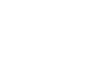 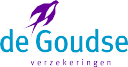 Bedrijfsnaam